Supplementary Table 1. List of internal standards used with their specificationsSupplementary Table 2. Average Ochratoxin A content of table olive cultivars belonging to the four shipping groups (µg/kg), ± SD (standard deviation), n = 4 (Means followed by the same letter do not differ signif-icantly at p ≤ 0.05 according to Tukey’s test.).Supplementary Table 3. Average Ochratoxin A content in processing methods of table olives belonging to the four ship-ping groups (µg/kg), ± SD (standard deviation), n = 4 (Means followed by the same letter do not differ significantly at p ≤ 0.05 according to Tukey’s test.).Supplementary Table 4. Average Ochratoxin A content using the two kits (Veratox® and Agraquant®) on the four shipping groups (µg/kg), ± SD (standard deviation), n = 4 (Means followed by the same letter do not differ significantly at p ≤ 0.05 according to Tukey’s test.).Supplementary Table 5. Average Aflatoxins content of table olive cultivars belonging to the four shipping groups (µg/kg), ± SD (standard deviation), n = 4 (Means followed by the same letter do not differ significantly at p ≤ 0.05 according to Tukey’s test.).Supplementary Table 6. Average Aflatoxins content in processing methods of table olives belonging to the four shipping groups (µg/kg), ± SD (standard deviation), n = 4 (Means followed by the same letter do not differ significantly at p ≤ 0.05 according to Tukey’s test.).Supplementary Table 7. Average Aflatoxins content using the two kits (Veratox® and Agraquant®) on the four shipping groups (µg/kg), ± SD (standard deviation), n = 4 (Means followed by the same letter do not differ significantly at p ≤ 0.05 according to Tukey’s test.).Supplementary Figure 1. Aflatoxins concentration in Bella di Cerignola cultivar for both years.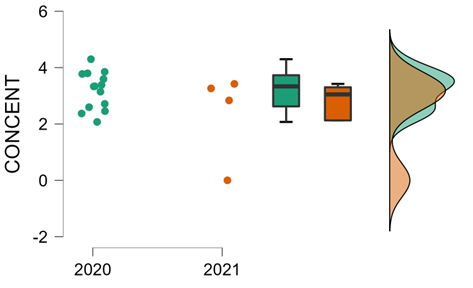 Supplementary Figure 2. Aflatoxins concentration in Nocellara del Belice cultivar for both years.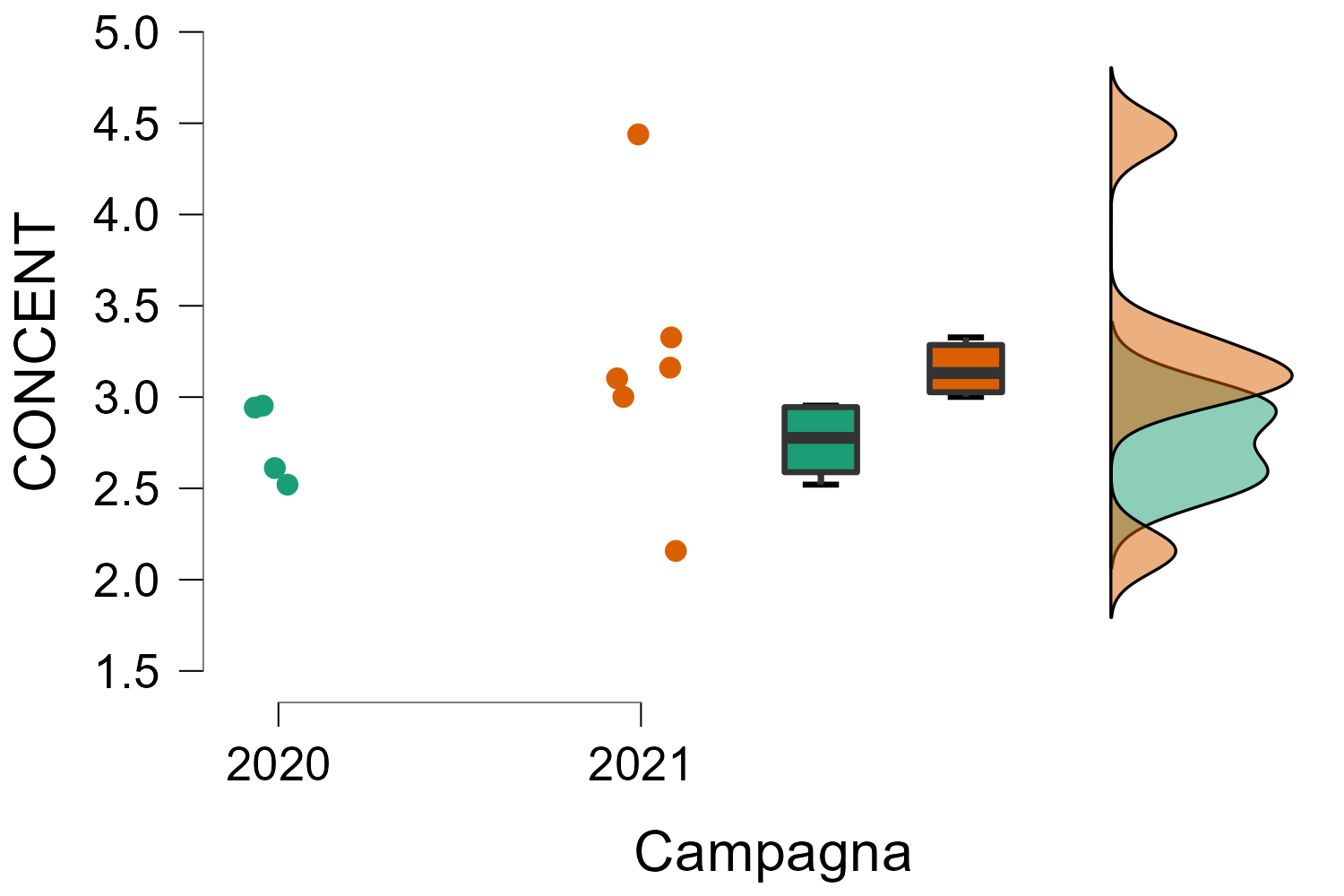 Supplementary Figure 3. Ochratoxin A concentration in Bella di Cerignola cultivar for both years.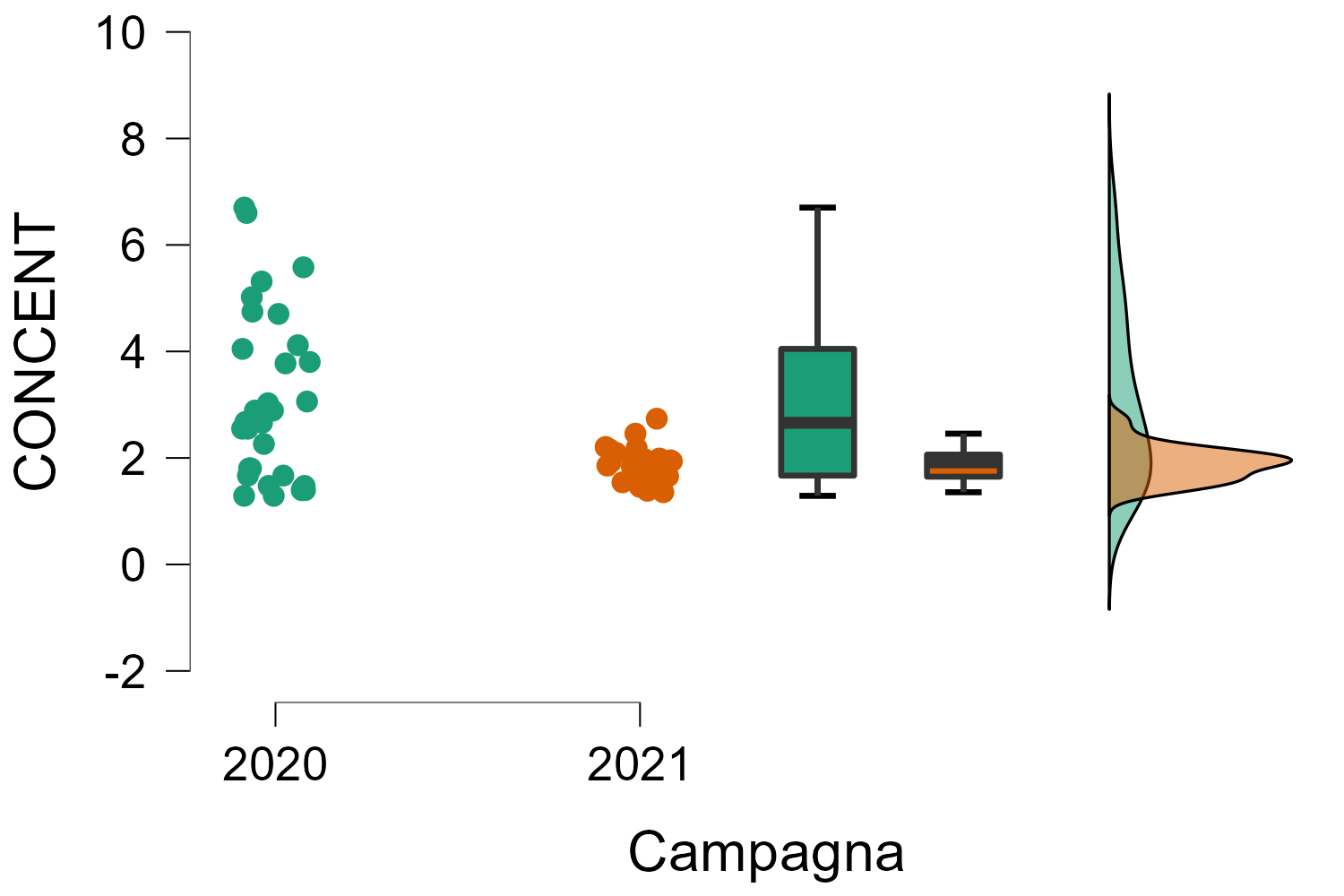 Supplementary Figure 4. Ochratoxin A concentration in Nocellara del Belice cultivar for both years.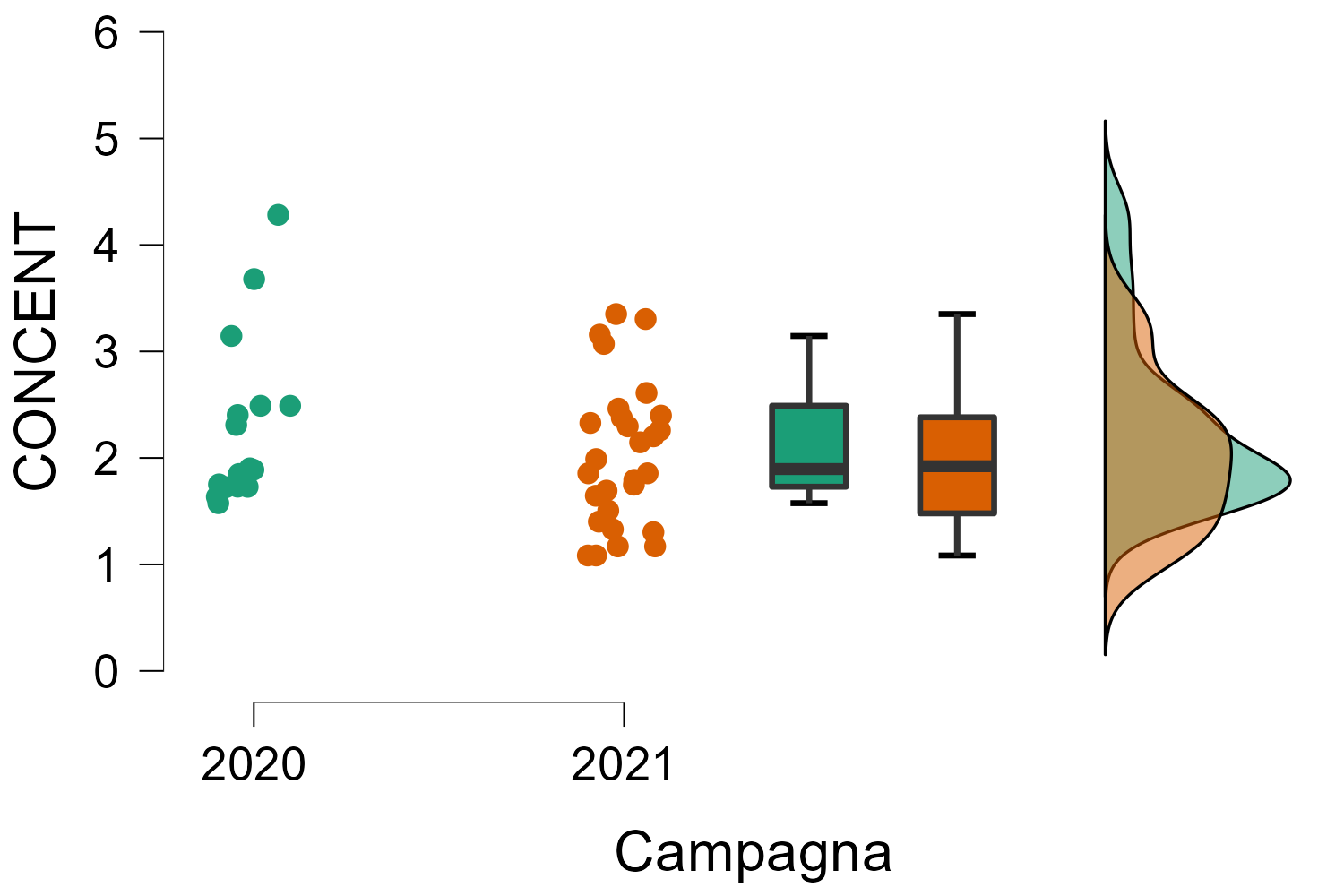 Mass [m/z]Formula [M]SpeciesPolarityN(CE)FragmentsAflatoxin B1313.07066C17H12O6+ HPositive50285.07578270.05227Aflatoxin B2315.08631C17H14O6+ HPositive40287.0914259.76015Aflatoxin G1329.06558C17H12O7+ HPositive50243.06527283.06014Aflatoxin G2331.08123C17H14O7+ HPositive50313.07044285.0757Aflatoxin B1-13C17330.12770[13]C17H12O6+ HPositive50301.12866285.10166Aflatoxin  B2-13C17332.14335[13]C17H14O6+ HPositive50303.14429273.10633Aflatoxin G1-13C17346.12261[13]C17H12O7+ HPositive50257.11147299.11293Aflatoxin G2-13C17348.13826[13]C17H14O7+ HPositive50330.12726301.12883Ochratoxin A404.08954C20H18CINO6+ HPositive30257.02083239.01029Ochratoxin A-13C20424.15664[13]C20H18ClNO6+ HPositive30250.04697268.05869CultivarsMeanBella di Cerignola2.52±1.33bConservolea Nera1.94±0.61bGR2177NaNHojiblanca Nera2.60±1.12bItrana Bianca2.89±0.41bNocellara Etnea3.47±1.64aNocellara del Belice2.12±0.72bMethodsMeanPitted2.10±0.58bCastelvetrano 2.12±0.72bCaliforniano I° drying 1.94±0.61bCaliforniano pitted 3.10±1.31abNatural 3.30±1.42aSivigliano 2.52±1.33bKitMeanVeratox®2.32±0.81bAgraquant®2.91±1.56aCultivarsMeanBella di Cerignola3.01±0.95abConservolea Nera3.09±0.29abGR2177NaNHojiblanca Nera3.61±0.54aItrana Bianca3.77±0.38aNocellara Etnea2.77±0.57bNocellara del Belice3.02±0.61abMethodsMeanPittedNaNCastelvetrano 3.02±0.61bCaliforniano I° drying 3.09±0.29bCaliforniano pitted 3.61±0.54aNatural 2.99±0.68bSivigliano 3.01±0.95bKitMeanVeratox®3.20±1.42aAgraquant®3.07±0.59a